        БОЙОРОҠ                                              Распоряжение     « 15 »  март 2022 й.                     № 22-р                         « 15 » марта 2022 г. «О создании противопаводковой комиссии и организации противопаводковых мероприятий на период весенне-летнего паводка 2022 года»      На основании распоряжения главы Администрации муниципального района Белорецкий район Республики Башкортостан № 154-р от 11.03.2022 г. и в целях обеспечения своевременной и качественной подготовки населенных пунктов муниципального района Белорецкий район Республики Башкортостан, хозяйственных строений, мостов, организаций, учреждений, других сооружений и населения к пропуску весеннего половодья 2022 года.1. Утвердить состав комиссии по подготовке и организации противопаводковых мероприятий на период весенне-летнего паводка 2022 года на территории сельского поселения Инзерский сельсовет муниципального района Белорецкий район Республики Башкортостан /приложение №1/.2. Утвердить план мероприятий по пропуску паводковых вод на территории сельского поселения Инзерский сельсовет муниципального района Белорецкий район Республики Башкортостан  на 2022 год /приложение №2/.3. Данное распоряжение разместить на официальном сайте Администрации сельского поселения Инзерский сельсовет.4. Контроль над исполнением данного распоряжения оставляю за собой.Глава Сельского поселения                                          А.В. Кучербаева                                                                                                         Приложение № 1	 к  распоряжению главы  сельского поселения  Инзерский сельсовет   №  22-р от  15.03.2022 года     СОСТАВ противопаводковой комиссии на период весенне – летнего паводка 2022 годаКучербаева А.В. – глава  сельского поселения Инзерский сельсовет; председатель комиссии (тел.7-21-61, 89656632022)Лоханова В.А. –зам. главы Администрации СП Инзерский сельсовет, зам. председателя комиссии. (тел. 7-21-99, 89625210301)Юлдашева Л.Р. – управляющий делами Администрации СП Инзерский сельсовет, секретарь комиссии. (тел. 7-21-71, 89061090975)Члены комиссии:- Хисматуллин И.С. – исполнительный директор МУП “Инзерское ПУЖКХ” РБ (тел. 89063737227)- Акатьев А.В.  – начальник Инзерского ПУ-4 Белорецкого ДРСУ (по согласованию)( тел.89050014166)- Хамадиев А.Ф.. –руководитель ГАУ “Инзерский лесхоз ” (по согласованию)( тел.89174969358)- Суфянов З.М. – заведующий ГБУЗ РБ БЦРКБ Инзерской участковой больницей (тел.89061036963)- Файрузов А.Ф. – Начальник отдела полиции (с.Инзер) отдела МВД России  по Белорецкому району (по согласованию)(тел.89649628999)- Казанцев Г.Н. –  Монтер Инзерского участка межрайонного центра технической эксплуатации телекоммуникаций ПАО "Башинформсвязь" (по согласованию) ( тел.89093518621)- Гатиатуллин В.З. – старший мастер БцЭС ООО «Башкирэнерго»( по согласованию)( тел.89093525024)- Файзуллин И.Г. – начальник ЭЧ-13 КБШ ж/д (по согласованию)(тел. 89279666755)- Шахрай А.Н.  – начальник локомотивного Депо с. Инзер (по согласованию) (тел. 89603983613)- Бахтияров С.С. – староста с. Усмангали (тел.89625210617)- Идрисов Р.Н. – директор МОБУ СОШ Ν°2 с. Инзер (тел.89613492825)- Хисматуллин Р.Р. - начальник ОППС с. Инзер (по согласованию) (тел. 89061090610)- Ганиев М.А. – начальник Инзерского газового участка филиала ОАО "ГазПром Газораспределения г. Уфа" (по согласованию) (тел.89061099788)- Шарафутдинов И.Ф. – ветеринарный врач Инзерского участка ГУ "Белорецкая районная и городская ветеринарная станция РБ"  (по согласованию) (тел. 89061039471)- Алибаев Ф.Х. – директор Южно-Уральского Государственного природного заповедника (по согласованию) (тел. 89053551232)Управляющий делами администрации                                      Юлдашева Л.РПриложение № 2к распоряжению главы сельского поселения Инзерский сельсовет№ 22-р от 15.03.2022 годаПЛАН МЕРОПРИЯТИЙпо пропуску паводка 2022 года1. В период прихода высоко уровня паводковых вод на предприятиях и организациях. подтвержденных подтоплению паводковыми водами, организовать круглосуточное дежурство из числа руководящего состава предприятий и организаций.Держать в постоянной готовности к использованию силы и средства, уточнить порядок их использования, изучить с личным составом меры безопасности.2. Рекомендовать всем руководителям, независимо от форм собственности, принять меры по обеспечению сохранности имущества в период весенне-летнего паводка 2022 г.3. Рекомендовать всем руководителям предприятий в организации создать аварийные противопаводковые группы с привлечением квалифицированных рабочих кадров и необходимых технических средств:3.1. ГАУ “Инзерский лесхоз ” (ответственный -   руководитель Хамадиев А.Ф.) – аварийная группа из 10 человек, автомашина УАЗ. 3.2. Инзерский производственный участок № 4 Белорецкого ДРСУ (ответственный - начальник участка Акатьев А.В.). Аварийная группа из 20 человек, с привлечением технических средств: автосамосвалы КАМАЗ–55111 – 3 ед.; экскаватор – 1ед.; трактор К–700 – 1 ед.; автогрейдеры – 1 ед.; автомобиль – водовозка – 1ед. Обеспечить вывоз товарно–материальных ценностей из зоны вероятного затопления, принять меры для исключения попадания нефтепродуктов в водоемы;3.3. ЭЧ – 13 (ответственный - начальник Файзуллин И.Г.) аварийная группа из 16 человек, агрегат аварийного эл.питания – 2ед.; автомашина грузовая – 1ед.;Газ 33081 – 1 ед.3.4. МУП “Инзерское ПУЖКХ” РБ – (ответственный – исполнительный директор Хисматуллин И.Р.). Аварийная группа из 20 человек с выделением техники: агрегат сварочный – 1ед.; автомашина (ассенизаторская) – 1ед.; автомобиль бортовой для перевозки пассажиров УАЗ–452 – 1ед., источник автономного электропитания – 1 ед.3.5. Локомотивное Депо Инзер (ответственный – начальник Шахрай А.Н.). Аварийная группа из 10 человек.3.6. ФГУ “Южно-Уральский государственный природный заповедник” – (ответственный - директор Алибаев Ф. Х.) Аварийная группа из 10 человек, с выделением  технических средств: автобус ПАЗ – 1ед.; пожарная автомашина ЗИЛ–131 – 1ед.; автомашина грузовая  ЗИЛ - 131 - 1ед.автомобиль повышенной проходимости КАМАЗ – 1ед.3.7. ГБУЗ ЦРКБ Инзерская участковая больница (ответственный – заведующий Суфянов З.М.). Служба скорой помощи – 2 бригады, с привлечением санитарной машины УАЗ, обеспечить резервные палаты в стационаре для размещения больных, из зон вероятного затопления. Обеспечение всех населенных пунктов в зонах вероятного затопления необходимым количеством медикаментов и перевязочными материалами. В целях оказания своевременной медицинской помощи больным, страдающим хроническими заболеваниями, предусмотреть возможность их заблаговременной госпитализации в период паводка. Обеспечить своевременную госпитализацию рожениц в Родильный дом г. Белорецка. Обеспечить запас медикаментов в ФАП попадающих в зону вероятного затопления, предусмотреть резервные места в больнице на случай экстренной госпитализации лиц попавших в зону ЧС. 3.8. Инзерский участок БцЭС ООО «Башкирэнерго» (ответственный - мастер Гатиатуллин В.З.). Аварийная бригада из 5 человек (электромонтеры) с привлечением автомашин высокой проходимости  Урал – 1ед; трактор МТЗ – 80 – 1ед. До начала паводка обеспечить укрепление опор линии эл.передач, в зоне вероятного затопления. На период паводка организовать круглосуточное дежурство персонала, для обеспечения бесперебойного снабжения населенных пунктов и объектов экономии электрической энергией.4.  Рекомендовать     - Инзерскому участку межрайонного центра технической эксплуатации телекоммуникаций ПАО "Башинформсвязь" (ответственный – старший электромонтер линейных сооружений радиофикации Казанцев Г.Н.) обеспечить устойчивой связью со всеми населенными пунктами, предприятиями, учреждениями и пунктами наблюдения за паводковой обстановкой. Заблаговременно  до начала паводка обеспечить укрепление опор линии связи расположенных в зонах вероятного затопления;- начальнику ст. Инзер Ларионов А.А. – обеспечить круглосуточное дежурство на ст. Тюльма для обеспечения связью с пунктами наблюдения за паводковой обстановкой д.Александровка;-  ПЧ с. Инзер (ответственный - начальник Хисматуллин Р.Р.) обеспечить усиление контроля за противопожарной и противоповодковой обстановкой всех населенных пунктов;- Инзерскому участку филиала ОАО "ГазПром Газораспределения г. Уфа" (ответственный - начальник участка Ганиев М.А) принять меры для обеспечения сохранности трубопроводов на период  прохождения паводковых вод. На период паводка организовать круглосуточное дежурство персонала с привлечением автомашины УАЗ;- исполнительному директору МУП Инзерское ПУЖКХ Хисматуллину И.С. в случае необходимости организовать доставку питьевой воды для обеспечения нужд населения и учреждений;-  ветеринарному врачу Инзерского ветеринарного участка ГУ "Белорецкая районная и городская ветеринарная станция РБ" Шарафутдинову И.Ф. принять меры для исключения падежа скота населения на период прохождения паводка. На период прохождения паводковых вод организовать круглосуточное дежурство для оказания экстренной ветеринарной помощи, предусмотреть места эвакуации КРС из зон вероятного затопления. -  директорам школ и детских дошкольных учреждений провести инструктаж с учащимися о мерах безопасности нахождения вблизи водоемов на период паводка;- Начальнику отдела полиции (с.Инзер) отдела МВД России  по Белорецкому району (ответственный начальник отделения Файрузов А.Ф.) обеспечить соблюдение правопорядка в населенных пунктах, находящихся в зонах вероятного затопления. Организовать патрулирование прибрежных зон, и беседу с местными жителями на случай паводка и сохранности имущества, обеспечить беспрепятственный проезд к местам возникновения ЧС;- старосте с. Усмангали Бахтиярову С.С. организовать круглосуточное наблюдение за паводковой обстановкой в районе улицы Молодежная в с. Усмангали; - проработать с населением, жилые дома которых попадают в зону подтопления, вопросы самозащиты и страхования, сохранности имущества и скота, определить для них места эвакуации и сигналы оповещения.- составить списки жильцов затапливаемых зон с указанием улиц, номеров домов, фамилий, имен, отчеств и возраста, оповестить жильцов затапливаемых зон о порядке эвакуации, вывозов безопасное место вещей1, материальных ценностей скота.- для облегчения работы по эвакуации населения, произвести объединение из 10 домов, назначить ответственного и закрепить за ним 1 ед.техники, чтобы в любое время суток с началом паводка было возможно провести эвакуационные мероприятия;- до начала паводкового периода на закрепленной территории произвести провести разъяснительную работу с населением, проживающего в районе возможного затопления, по действиям в случае наводнения  и выдать памятки.5. Для откачки затопленных колодцев привлечь МУП Инзерское ПУЖКХ6. Инзерский производственный участок № 4 Белорецкого ДРСУ постоянно производить очистку дорожных сооружений от снега и льда, изучит ледовую обстановку в районе мостовых переходов и при необходимости принять меры по рыхлению льда. Управляющий делами Администрации                                    Юлдашева Л.Р.                   БАШҠОРТОСТАН РЕСПУБЛИКАҺЫБЕЛОРЕТ РАЙОНЫмуниципаль районЫНЫңИнйәр АУЫЛ СОВЕТЫАУЫЛ БИЛәМәһЕХАКИМИәТЕ453560, БР, Белорет районы, Инйәр ауылы,  Котовский урамы, 2а  тел.: (34792) 7-21-61, факс 7-22-62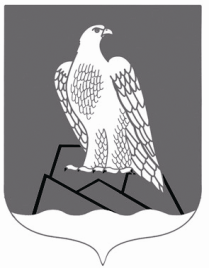 АДМИНИСТРАЦИЯСЕЛЬСКОГО ПОСЕЛЕНИЯИнзерский СЕЛЬСОВЕТ Муниципального района Белорецкий район РЕСПУБЛИКИ БАШКОРТОСТАН453560, РБ, Белорецкий район, с.Инзер, ул.Котовского, 2ател.: (34792) 7-21-61, факс 7-22-62№№ппСодержание мероприятийСрокпроведенияОтветственныеисполнители1234Образование противопаводковых комиссий, утверждение планов мероприятий март 2022 годаАдминистрация СП, предприятия и организации (по согласованию)Подготовка гидротехнических сооружений, прудов, водохранилищ, накопителей сточных вод и прочих отходов к безаварийному пропуску половодья. Проведение предпаводкового обследования с составлением акта обследованиядо 1 апреля 2022 годаАдминистрация сельского поселения Инзерский сельсовет муниципального района Белорецкий район РБ,  по согласованию: организации по принадлежности сооружений, МУП Инзерское ПУЖКХ РБ, Инзерский производственный участок № 4 Белорецкого ДРСУПроверка готовности к пропуску половодья потенциальных источников загрязнения водных объектов, инженерных коммуникаций, мостов, дорог и других сооружений; проведение при необходимости ремонтных работ, очистка от снега кюветов и мостов пролетов с 14 марта 2022 годапостоянноАдминистрация сельского поселения Инзерский сельсовет муниципального района Белорецкий район РБ, предприятия и организации (по согласованию)Определение населенных пунктов, объектов экономики, находящихся под угрозой затопления, разработка плана предупредительных работк 20 марта 2022 годаАдминистрация сельского поселения Инзерский сельсовет муниципального района Белорецкий район РБ совместно с организациями и предприятиями (по согласованию).Организовать устройство временных водомерных постов для наблюдения в период весеннего половодья за уровнем воды в реках, представляющих угрозу подтопления прилегающей территории населенных пунктовдо 1 апреля 2022 годаАдминистрация сельского поселения Обеспечение связью членов противопаводковой комиссии, налаживание связи и взаимодействия между членами противопаводковой комиссии. постоянноИнзерский участок Белорецкого МУЭС (по согласованию);Организация круглосуточного дежурства ответственных лиц на объектах повышенной опасности и объектах, попадающих в зону затопления; создание аварийных бригад, обеспечение их необходимыми средствами и транспортом, аварийным запасом материалов, проведение целевого инструктажа с работникамис 26 марта2022 года до пропуска паводкаАдминистрация сельского поселения Инзерский сельсовет муниципального района Белорецкий район РБ, предприятия и организации (по согласованию)Обеспечение готовности спасательных подразделений к проведению работ  в период паводка, подготовка спасательных и плавательных средств к эксплуатациис 18 марта 2022 годаПЧ с.ИнзерПодготовка транспорта и помещений для возможной эвакуации населения из зон затопленияк 30 марта 2022 г. Администрация сельского поселения Инзерский сельсовет, предприятия и организации (по согласованию)Обеспечение охраны общественного порядка в местах эвакуации людей, сопровождение аварийно-спасательных бригад к месту проведения работна период половодьяИнзерское отделение полиции (по согласованию)Создание на время половодья запасов топлива и материалов для обеспечения бесперебойной работы предприятий, находящихся в зоне затопления, а также продуктов и предметов первой необходимости для населения, медикаментов в населенных пунктах находящихся в зонах затопления и труднодоступных районахдо 1 апреля2022 годаАдминистрация сельского поселения Инзерский сельсовет, предприятия и организации независимо от форм собственности, ГБУЗ РБ БРКБ Инзерская участковая больница.Организация проведения комплекса санитарно-гигиенических противоэпидемиологических мероприятийна период половодья.Администрация сельского поселения Инзерский сельсовет муниципального района Белорецкий район РБРаспространение памяток и предупреждений среди жителей, проживающих в зонах вероятного затопления. До 1 апреля2022 г.Администрация сельского поселения Инзерский сельсовет муниципального района Белорецкий район РБ, ПЧ с.ИнзерОрганизация работы по сбору и обобщению материалов по ущербу, нанесенному паводкомдо 17 мая 2022 г.Администрация сельского поселения Инзерский сельсовет, предприятия и организации (по согласованию)Обеспечение сохранности опор линий связи, электропередачи, заблаговременная установка за ними систематического наблюденияНа период половодьяИнзерский участок ПО БцЭС ООО «Башкирэнерго» (по согласованию)Обеспечение сохранности железнодорожных путей и сооружений; своевременное осуществление работ по вскрытию водоотводов и трубНа период половодьяСтанция Инзер Башкирского отделения Куйбышевской ЖД, Обеспечение своевременной защиты мест захоронения, вывоза за пределы затопляемой зоны, бытовых и промышленных отходов, проведение работ по предотвращению загрязнения и засорения водоемовНа период половодьяАдминистрация сельского поселения Инзерский сельсовет муниципального района Белорецкий район РБ, МУП Инзерское ПУЖКХ Организация проведения заседаний противопаводковой комиссиимарт-майПредседатель противопаводковой комиссииОсуществление аналитического контроля за состоянием водных объектов и сбросом сточных водпостоянноПредприятия и организации, Администрация сельского поселения Инзерский сельсовет муниципального района Белорецкий район РБ,Представление обобщенной информации по итогам пропуска половодья 2021 года с представлением данных о нанесенном ущербеДо 20 мая 2021 годаАдминистрация сельского поселения Инзерский сельсовет муниципального района Белорецкий район РБ.Ведение усиленного мониторинга за состоянием противопаводковой обстановки в местах вероятного затопления (район с.Усмангали, р. Б.Инзер).Ежедневно с 22 марта 2022 г. до пропуска паводка. Администрация сельского поселения Инзерский сельсовет муниципального района Белорецкий район РБ.Проведение работ по чернению льда реки Б.Инзер в районе с. Усмангали до 26 мартаАдминистрация сельского поселения Инзерский сельсовет муниципального района Белорецкий район РБПровести замеры толщины льда в нескольких точках в предполагаемых местах подтопления, с передачей информации ГО и ЧС Администрации района. До 25 марта 2022 г. Администрация сельского поселения Инзерский сельсовет муниципального района Белорецкий район РБПроизводить осмотр прибрежной зоны на наличие поднятия уровня воды.Ежедневно с 1 апреля 2022 г. Администрация сельского поселения Инзерский сельсовет муниципального района Белорецкий район РБРазработка графика дежурства и установления дежурства на период пропуска паводка. До 29 марта 2022 г. Вести дежурство до пропуска паводкаАдминистрация сельского поселения Инзерский сельсовет муниципального района Белорецкий район РБИнформирование руководителей организаций и населения о складывающейся обстановке.В течении всего паводкового периода.Администрация сельского поселения Инзерский сельсовет.